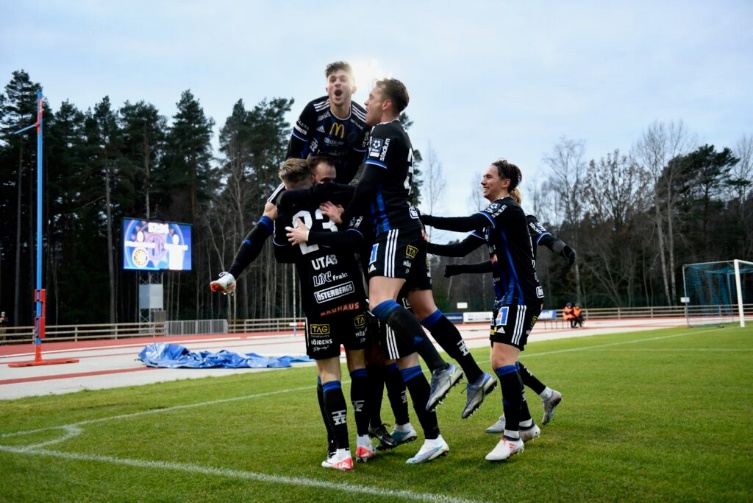 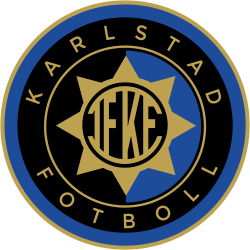 Sportlovsfotboll hos Karlstad Fotboll vecka 9           Lett av spelare från våra representationslagFör alla spelare födda 2016 - 2009 anordnar Karlstad Fotboll sportlovsfotboll i Fotbollshallen på Våxnäs IP måndag, tisdag och onsdag under vecka 9. Träningspassen är anpassade efter barnens ålder och kommer hålla ett bra tempo med betoning på teknik och spel i olika former.Speciell målvaktsträning kommer också finnas.Träningspassen kommer att ledas av några av våra duktiga spelare i A-lagstruppen samt vår akademi. Vi bjuder på frukt och lite ”tips från coachen”.Spelare från alla föreningar är välkomna.Barn födda 2016 och 2015 kl 9-11Barn födda 2014 till 2012 kl 10-12Barn födda 2011 till 2009 kl 13-15Avgiften är 500 kr per barn för alla tre dagar eller 200kr för en dag.Anmälan görs via formuläret på Sportlovsfotboll (laget.se)18 februari är sista anmälningsdag.Varmt välkomna!